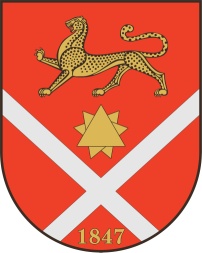 Республика Северная Осетия – АланияроектПравобережный районБесланское городское поселениеСобрание Представителей Бесланского городского поселенияРешение № 4 от 30 июня 2022г.                                     	                                    г. Беслан«О внесении изменений в решение Собрания представителей Бесланского городского поселения  от 29.11.2021 г. №3 «Об установлении ставок земельного налога на территории Бесланского городского поселения»          В соответствии с Налоговым кодексом Российской Федерации, Федеральным законом от 06.10.2003 N131-ФЗ «Об общих принципах организации местного самоуправления в Российской Федерации», Уставом Бесланского городского поселения Правобережного района Республики Северная Осетия-Алания, рассмотрев заявление председателя МО ДОСААФ Правобережного района РСО-Алания от 29.06.2022 № 35, Собрание представителей Бесланского городского поселения:РЕШАЕТ:Внести в решение  Собрания  представителей Бесланского городского поселения от 29.11.2021 г. №3 «Об установлении ставок  земельного налога на территории Бесланского городского поселения» следующие изменения:- абзац 16 части 2 изложить в следующей редакции:«-0,75% в отношении земельных участков, используемых организациями, осуществляющими образовательную деятельность по обучению водителей транспортных средств;».      2.  Опубликовать настоящее решение в газете «Вестник Беслана и направить его в налоговые органы.  3. Настоящее решение вступает в силу со дня его официального опубликования.Глава муниципального образованияБесланского городского поселения                                              В. Б. Татаров